Lake Trust Credit Union is Selected as a 2015 Best Credit Unions to Work ForLake Trust amongst Top 45Brighton, MI – Lake Trust Credit Union is proud to be recognized as a Credit Union Journal 2015 Best Credit Unions to Work For. The Credit Union Journal partnered with Best Companies Group to find organizations that excel in creating quality workplaces for employees.The program is designed to identify, recognize and honor the best credit unions, and the list is comprised of the top 45 nationwide. Organizations were selected based on employee responses to workplace policies, practices, demographics and experiences within the organization. To make sure employees feel appreciated, credit unions selected don't just offer competitive salaries and benefits; they provide opportunities to fulfill a desire to make a real difference in people's lives, both at work, while they’re serving members' needs and through participation in community events.“The sole reason for our existence is to help our members, our team and our communities be wildly successful - that’s what it’s all about,” said David Snodgrass, President and CEO of Lake Trust Credit Union. “The opportunity to achieve that day in and day out is extremely rewarding. We’re excited to make a difference in this way and honored to be included along with these outstanding financial cooperatives.”Visit cujournal.com to check out the list!Lake Trust Credit Union lives up to their name, with branches that stretch from Lake Michigan to Lake Huron. With over 167,000 members and $1.6 billion in assets, they’re the fourth largest credit union in Michigan. By participating in and sponsoring nearly 100 events locally, they reach across the state to create stronger communities. Membership is open to anyone who lives, works, worships or attends school in their 35 county service area. Visit Lake Trust online at laketrust.org.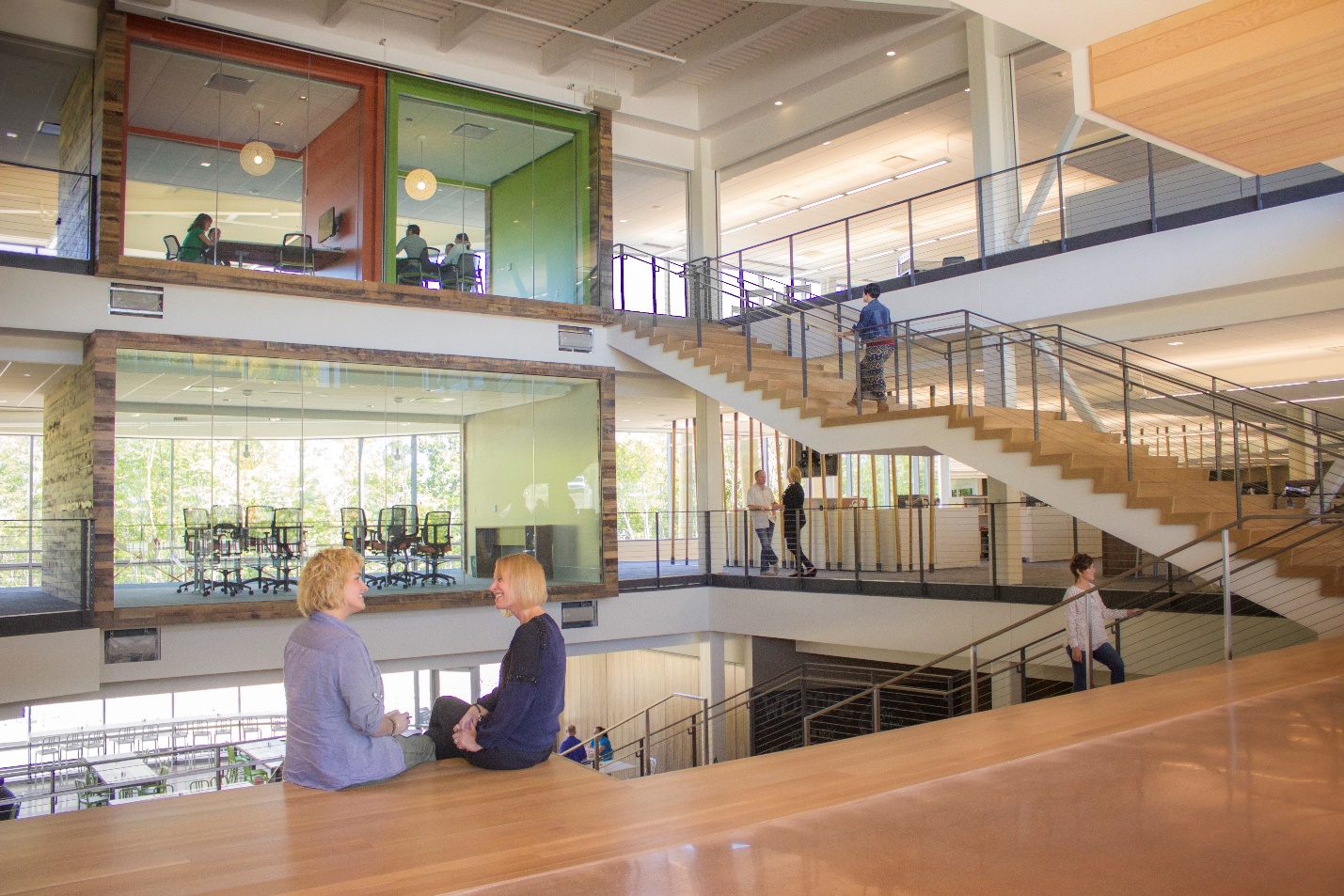 Lake Trust Credit Union Headquarters – Brighton, Michigan